ГУБЕРНАТОР СТАВРОПОЛЬСКОГО КРАЯПОСТАНОВЛЕНИЕот 7 августа 2007 г. N 520О ПОРЯДКЕ ПРЕДСТАВЛЕНИЯ СВЕДЕНИЙ О ДОХОДАХ, РАСХОДАХ,ОБ ИМУЩЕСТВЕ И ОБЯЗАТЕЛЬСТВАХ ИМУЩЕСТВЕННОГО ХАРАКТЕРАОТДЕЛЬНЫМИ КАТЕГОРИЯМИ ЛИЦ, ПРЕТЕНДУЮЩИХ НА ЗАМЕЩЕНИЕДОЛЖНОСТЕЙ И ЗАМЕЩАЮЩИХ ДОЛЖНОСТИ, ОСУЩЕСТВЛЕНИЕ ПОЛНОМОЧИЙПО КОТОРЫМ ВЛЕЧЕТ ЗА СОБОЙ ОБЯЗАННОСТЬ ПРЕДСТАВЛЯТЬУКАЗАННЫЕ СВЕДЕНИЯВ целях реализации федеральных законов "О государственной гражданской службе Российской Федерации", "О муниципальной службе в Российской Федерации", "О противодействии коррупции", Указа Президента Российской Федерации от 18 мая 2009 года N 559 "О представлении гражданами, претендующими на замещение должностей федеральной государственной службы, и федеральными государственными служащими сведений о доходах, об имуществе и обязательствах имущественного характера" (далее - Указ Президента Российской Федерации), Закона Ставропольского края "О статусе лиц, замещающих государственные должности Ставропольского края" постановляю:(в ред. постановлений Губернатора Ставропольского края от 22.09.2014 N 502, от 19.08.2016 N 419)1. Утвердить прилагаемое Положение о порядке представления сведений о доходах, расходах, об имуществе и обязательствах имущественного характера отдельными категориями лиц, претендующих на замещение должностей и замещающих должности, осуществление полномочий по которым влечет за собой обязанность представлять указанные сведения (далее - Положение).(п. 1 в ред. постановления Губернатора Ставропольского края от 26.05.2015 N 254)2. Рекомендовать органам местного самоуправления муниципальных образований Ставропольского края при разработке и утверждении положений о порядке представления сведений о доходах, об имуществе и обязательствах имущественного характера (далее - сведения о доходах) гражданами, претендующими на замещение должностей муниципальной службы в Ставропольском крае, включенных в соответствующий перечень, сведений о доходах и сведений о расходах муниципальными служащими органов местного самоуправления муниципальных образований Ставропольского края, замещающими должности муниципальной службы в Ставропольском крае, руководствоваться Указом Президента Российской Федерации и Положением.(в ред. постановлений Губернатора Ставропольского края от 07.11.2017 N 566, от 16.09.2021 N 392)3. Контроль за выполнением настоящего постановления возложить на исполняющего обязанности заместителя председателя Правительства Ставропольского края, руководителя аппарата Правительства Ставропольского края Шалалыгина Ю.И.4. Настоящее постановление вступает в силу со дня его подписания.ГубернаторСтавропольского краяА.Л.ЧЕРНОГОРОВУтвержденопостановлениемГубернатора Ставропольского краяот 7 августа 2007 г. N 520ПОЛОЖЕНИЕО ПОРЯДКЕ ПРЕДСТАВЛЕНИЯ СВЕДЕНИЙ О ДОХОДАХ, РАСХОДАХ,ОБ ИМУЩЕСТВЕ И ОБЯЗАТЕЛЬСТВАХ ИМУЩЕСТВЕННОГО ХАРАКТЕРАОТДЕЛЬНЫМИ КАТЕГОРИЯМИ ЛИЦ, ПРЕТЕНДУЮЩИХ НА ЗАМЕЩЕНИЕДОЛЖНОСТЕЙ И ЗАМЕЩАЮЩИХ ДОЛЖНОСТИ, ОСУЩЕСТВЛЕНИЕ ПОЛНОМОЧИЙПО КОТОРЫМ ВЛЕЧЕТ ЗА СОБОЙ ОБЯЗАННОСТЬ ПРЕДСТАВЛЯТЬУКАЗАННЫЕ СВЕДЕНИЯ1. Настоящее Положение определяет порядок представления:а) гражданами Российской Федерации (далее - гражданин) при избрании, назначении на государственные должности Ставропольского края, предусмотренные перечнем государственных должностей Ставропольского края, являющимся приложением к Закону Ставропольского края "О статусе лиц, замещающих государственные должности Ставропольского края", за исключением депутатов Думы Ставропольского края, Уполномоченного по правам человека в Ставропольском крае, председателя Контрольно-счетной палаты Ставропольского края, заместителя председателя Контрольно-счетной палаты Ставропольского края и аудиторов Контрольно-счетной палаты Ставропольского края (далее - государственные должности), при назначении на должности государственной гражданской службы Ставропольского края (далее - гражданская служба) сведений о доходах и принадлежащем им на праве собственности имуществе, об обязательствах имущественного характера, а также сведений о доходах своих супруг (супругов) и несовершеннолетних детей, об имуществе, принадлежащем им на праве собственности, и об их обязательствах имущественного характера (далее - сведения о доходах, об имуществе и обязательствах имущественного характера);(в ред. постановлений Губернатора Ставропольского края от 25.02.2015 N 95, от 30.12.2019 N 432)б) лицами, замещающими государственные должности, государственными гражданскими служащими Ставропольского края, замещавшими по состоянию на 31 декабря отчетного года должности, предусмотренные перечнем должностей государственной гражданской службы Ставропольского края, при замещении которых государственные гражданские служащие Ставропольского края обязаны представлять сведения о своих доходах, об имуществе и обязательствах имущественного характера, а также сведения о доходах, об имуществе и обязательствах имущественного характера своих супруги (супруга) и несовершеннолетних детей, утвержденным постановлением Губернатора Ставропольского края от 17 августа 2009 г. N 499, или перечнем должностей государственной гражданской службы Ставропольского края, при замещении которых государственные гражданские служащие Ставропольского края обязаны представлять сведения о своих доходах, об имуществе и обязательствах имущественного характера, а также сведения о доходах, об имуществе и обязательствах имущественного характера своих супруги (супруга) и несовершеннолетних детей, утвержденным руководителем органа государственной власти Ставропольского края, государственного органа Ставропольского края (далее соответственно - гражданские служащие, орган государственной власти края, государственный орган края, перечни должностей), сведений о доходах, расходах и принадлежащем им на праве собственности имуществе, об обязательствах имущественного характера, а также сведений о доходах, расходах своих супруг (супругов) и несовершеннолетних детей, об имуществе, принадлежащем им на праве собственности, и об их обязательствах имущественного характера (далее - сведения о доходах, расходах, об имуществе и обязательствах имущественного характера);(пп. "б" в ред. постановления Губернатора Ставропольского края от 10.07.2015 N 360)в) гражданскими служащими, замещающими должности, не включенные в перечни должностей, и претендующими на замещение должности гражданской службы, включенной в один из перечней должностей (далее - кандидат на должность гражданской службы, предусмотренную перечнем должностей), при назначении на должность, включенную в один из перечней должностей, сведений о доходах, об имуществе и обязательствах имущественного характера.(пп. "в" введен постановлением Губернатора Ставропольского края от 11.10.2015 N 558)(п. 1 в ред. постановлений Губернатора Ставропольского края от 22.09.2014 N 502, от 25.02.2015 N 95)2. Гражданин при избрании, назначении на государственную должность, претендующий на замещение должности гражданской службы, кандидат на должность гражданской службы, предусмотренную перечнем должностей, при назначении на должность, включенную в один из перечней должностей, обязаны представлять сведения о своих доходах, об имуществе и обязательствах имущественного характера, а также сведения о доходах, об имуществе и обязательствах имущественного характера своих супруги (супруга) и несовершеннолетних детей по форме справки о доходах, расходах, об имуществе и обязательствах имущественного характера, утвержденной Президентом Российской Федерации, заполненной с использованием специального программного обеспечения "Справки БК", размещенного на официальном сайте Президента Российской Федерации или на официальном сайте государственной информационной системы в области государственной службы в информационно-телекоммуникационной сети "Интернет" (далее - справка).(в ред. постановлений Губернатора Ставропольского края от 22.09.2014 N 502, от 25.02.2015 N 95, от 26.05.2015 N 254, от 11.10.2015 N 558, от 27.03.2020 N 121)3. Лицо, замещающее государственную должность, гражданский служащий, замещающий должность гражданской службы, включенную в один из перечней должностей, обязан представлять сведения о своих доходах, расходах, об имуществе и обязательствах имущественного характера, а также сведения о доходах, расходах, об имуществе и обязательствах имущественного характера своих супруги (супруга) и несовершеннолетних детей по форме справки ежегодно, не позднее 30 апреля года, следующего за отчетным.(п. 3 в ред. постановления Губернатора Ставропольского края от 22.09.2014 N 502)4. В управление кадров, государственной, муниципальной службы и наград аппарата Правительства Ставропольского края представляются:а) сведения о своих доходах, об имуществе и обязательствах имущественного характера, а также сведения о доходах, об имуществе и обязательствах имущественного характера своих супруги (супруга) и несовершеннолетних детей - гражданином при назначении на государственную должность в Правительство Ставропольского края или в исполнительный орган Ставропольского края (далее - исполнительный орган края), должность министра Ставропольского края, должности Уполномоченного по правам ребенка в Ставропольском крае, Уполномоченного по защите прав предпринимателей в Ставропольском крае, должность руководителя исполнительного органа края из числа гражданских служащих, при назначении в аппарат Правительства Ставропольского края на должность гражданской службы, кандидатом на должности гражданской службы, предусмотренные перечнями должностей, указанные в настоящем подпункте, при назначении на должность, включенную в один из перечней должностей;(в ред. постановлений Губернатора Ставропольского края от 25.02.2015 N 95, от 11.10.2015 N 558, от 11.09.2023 N 453)б) сведения о своих доходах, расходах, об имуществе и обязательствах имущественного характера, а также сведения о доходах, расходах, об имуществе и обязательствах имущественного характера своих супруги (супруга) и несовершеннолетних детей - лицом, замещающим государственную должность в Правительстве Ставропольского края, в исполнительном органе края, должность министра Ставропольского края, должности Уполномоченного по правам ребенка в Ставропольском крае, Уполномоченного по защите прав предпринимателей в Ставропольском крае, а также гражданским служащим, замещающим в аппарате Правительства Ставропольского края должность гражданской службы, включенную в один из перечней должностей, должность руководителя исполнительного органа края из числа гражданских служащих.(в ред. постановлений Губернатора Ставропольского края от 22.09.2014 N 502, от 25.02.2015 N 95, от 11.09.2023 N 453)     1    4 .  В  управление  Губернатора  Ставропольского  края по  профилактикекоррупционных   правонарушений   (далее   -   управление   по  профилактикекоррупционных правонарушений) представляются:(в ред. постановления Губернатора Ставропольского края от 01.04.2021 N 146)а) сведения о своих доходах, об имуществе и обязательствах имущественного характера, а также сведения о доходах, об имуществе и обязательствах имущественного характера своих супруги (супруга) и несовершеннолетних детей - гражданином, претендующим на замещение государственной должности в избирательной комиссии Ставропольского края;б) сведения о своих доходах, расходах, об имуществе и обязательствах имущественного характера, а также сведения о доходах, расходах, об имуществе и обязательствах имущественного характера своих супруги (супруга) и несовершеннолетних детей - лицом, замещающим государственную должность в избирательной комиссии Ставропольского края.(п. 4.1 в ред. постановления Губернатора Ставропольского края от 30.12.2019 N 432)     2    4 .  В  кадровую службу соответствующего органа  государственной властикрая, государственного органа края представляются:    а)   сведения   о   своих   доходах,   об  имуществе  и  обязательствахимущественного  характера,  а  также  сведения  о  доходах,  об имуществе иобязательствах   имущественного   характера   своих   супруги  (супруга)  инесовершеннолетних   детей   -  гражданином  при  избрании,  назначении  нагосударственную  должность,  назначении  на  должность  гражданской службы,кандидатом   на  должность  гражданской  службы,  предусмотренную  перечнемдолжностей,  за  исключением  лиц, перечисленных в подпункте "а" пункта 4 и                      1подпункте "а" пункта 4  настоящего Положения;    б)  сведения  о  своих доходах, расходах, об имуществе и обязательствахимущественного   характера,  а  также  сведения  о  доходах,  расходах,  обимуществе и обязательствах имущественного характера своих супруги (супруга)и  несовершеннолетних  детей - лицом, замещающим государственную должность,гражданским  служащим,  замещающим должность, включенную в один из перечнейдолжностей,  за  исключением  лиц, перечисленных в подпункте "б" пункта 4 и                      1подпункте "б" пункта 4  настоящего Положения.(п. 4.2 введен постановлением Губернатора Ставропольского края от 30.12.2019 N 432)5. Гражданин при избрании, назначении на государственную должность, на должность гражданской службы представляет:а) сведения о своих доходах, полученных от всех источников (включая доходы по прежнему месту работы или месту замещения выборной должности, пенсии, пособия, иные выплаты) за календарный год, предшествующий году подачи документов для замещения государственной должности, поступления на гражданскую службу, а также сведения об имуществе, принадлежащем ему на праве собственности, и о своих обязательствах имущественного характера по состоянию на первое число месяца, предшествующего месяцу подачи документов для замещения государственной должности, поступления на гражданскую службу (на отчетную дату);б) сведения о доходах супруги (супруга) и несовершеннолетних детей, полученных от всех источников (включая заработную плату, пенсии, пособия, иные выплаты) за календарный год, предшествующий году подачи гражданином документов для замещения государственной должности, должности гражданской службы, а также сведения об имуществе, принадлежащем им на праве собственности, и об их обязательствах имущественного характера по состоянию на первое число месяца, предшествующего месяцу подачи гражданином документов для замещения государственной должности, должности гражданской службы (на отчетную дату).     1    5 . Кандидат на должность гражданской службы, предусмотренную  перечнемдолжностей,  представляет сведения о доходах, об имуществе и обязательствахимущественного характера в соответствии с пунктом 5 настоящего Положения.(п. 5.1 введен постановлением Губернатора Ставропольского края от 11.10.2015 N 558)6. Лицо, замещающее государственную должность, гражданский служащий представляет ежегодно:а) сведения о своих доходах, полученных за отчетный период (с 1 января по 31 декабря) от всех источников (включая денежное вознаграждение, денежное содержание, пенсии, пособия, иные выплаты), а также сведения об имуществе, принадлежащем ему на праве собственности, и о своих обязательствах имущественного характера по состоянию на конец отчетного периода;б) сведения о доходах супруги (супруга) и несовершеннолетних детей, полученных за отчетный период (с 1 января по 31 декабря) от всех источников (включая заработную плату, пенсии, пособия, иные выплаты), а также сведения об имуществе, принадлежащем им на праве собственности, и об их обязательствах имущественного характера по состоянию на конец отчетного периода;в) сведения о своих расходах, а также о расходах своих супруги (супруга) и несовершеннолетних детей за отчетный период (с 1 января по 31 декабря) по каждой сделке по приобретению земельного участка, другого объекта недвижимости, транспортного средства, ценных бумаг (долей участия, паев в уставных (складочных) капиталах организаций), цифровых финансовых активов, цифровой валюты, совершенной им, его супругой (супругом) и (или) несовершеннолетними детьми в течение календарного года, предшествующего году представления таких сведений, если общая сумма таких сделок превышает общий доход данного лица и его супруги (супруга) за три последних года, предшествующих отчетному периоду.(в ред. постановлений Губернатора Ставропольского края от 10.07.2015 N 360, от 01.04.2021 N 146, от 25.04.2022 N 168)     1     2    6  -  6 .  Утратили  силу  с  01.04.2021.  - Постановление  ГубернатораСтавропольского края от 01.04.2021 N 146.     3    6 .   Утратил   силу   с   11.10.2015.   -   Постановление  ГубернатораСтавропольского края от 11.10.2015 N 558.7. В случае если гражданин, лицо, замещающее государственную должность, или гражданский служащий обнаружили, что в представленных ими в кадровую службу соответствующего органа государственной власти края, государственного органа края, управление по профилактике коррупционных правонарушений сведениях о доходах, об имуществе и обязательствах имущественного характера не отражены или не полностью отражены необходимые сведения либо имеются ошибки, они вправе представить уточненные сведения о доходах, об имуществе и обязательствах имущественного характера в порядке, установленном настоящим Положением.(в ред. постановлений Губернатора Ставропольского края от 30.12.2019 N 432, от 01.04.2021 N 146)Лицо, замещающее государственную должность, гражданский служащий могут представить уточненные сведения о доходах, об имуществе и обязательствах имущественного характера в течение 1 месяца после окончания срока, указанного в пункте 3 настоящего Положения.(в ред. постановлений Губернатора Ставропольского края от 04.05.2012 N 277, от 12.08.2014 N 434, от 10.07.2015 N 360)Гражданин, кандидат на должность гражданской службы, предусмотренную перечнем должностей, могут представить уточненные сведения о доходах, об имуществе и обязательствах имущественного характера в течение 1 месяца со дня представления сведений о доходах, об имуществе и обязательствах имущественного характера в соответствии с пунктом 5 настоящего Положения.(абзац введен постановлением Губернатора Ставропольского края от 12.08.2014 N 434; в ред. постановления Губернатора Ставропольского края от 11.10.2015 N 558)8. В случае невозможности по объективным причинам представить сведения о доходах, об имуществе и обязательствах имущественного характера своих супруги (супруга) и несовершеннолетних детей, гражданский служащий подает заявление в комиссию по соблюдению требований к служебному поведению гражданских служащих и урегулированию конфликта интересов, образуемую соответствующим органом государственной власти края, государственным органом края.(п. 8 в ред. постановления Губернатора Ставропольского края от 16.04.2014 N 177)9. Проверка достоверности и полноты сведений о доходах, расходах, об имуществе и обязательствах имущественного характера, представляемых в соответствии с настоящим Положением, осуществляется в соответствии с законодательством Российской Федерации и законодательством Ставропольского края.(в ред. постановлений Губернатора Ставропольского края от 04.05.2012 N 277, от 22.09.2014 N 502)Абзац утратил силу с 04.05.2012. - Постановление Губернатора Ставропольского края от 04.05.2012 N 277.    10.  Сведения  о  доходах, об имуществе и обязательствах имущественногохарактера,   представляемые   в   соответствии   с   настоящим   Положениемгражданином,  кандидатом  на  должность гражданской службы, предусмотреннуюперечнем  должностей,  при  избрании,  назначении  на  должность,  а  такжесведения  о доходах, расходах, об имуществе и обязательствах имущественногохарактера,   ежегодно   представляемые  лицом,  замещающим  государственнуюдолжность,  гражданским  служащим,  и  информация  о  результатах  проверкидостоверности  и  полноты  этих  сведений  приобщаются к личным делам лица,замещающего  государственную  должность, гражданского служащего. Подлинники                                                                          1справок,  содержащих  сведения,  представленные в соответствии с пунктом 4настоящего   Положения,  направляются  по  окончании  календарного  года  визбирательную  комиссию Ставропольского края для приобщения к личному делу.Указанные сведения также могут храниться в электронном виде.(в ред. постановлений Губернатора Ставропольского края от 22.09.2014 N 502, от 11.10.2015 N 558, от 30.12.2019 N 432, от 27.03.2020 N 121)В случае если гражданин, кандидат на должность гражданской службы, предусмотренную перечнем должностей, представившие в кадровую службу соответствующего органа государственной власти края, государственного органа края сведения о своих доходах, об имуществе и обязательствах имущественного характера, а также о доходах, об имуществе и обязательствах имущественного характера своих супруги (супруга) и несовершеннолетних детей, не были избраны, назначены на государственную должность, должность гражданской службы, указанные сведения в дальнейшем не могут быть использованы и подлежат уничтожению.(в ред. постановлений Губернатора Ставропольского края от 04.05.2012 N 277, от 11.10.2015 N 558, от 30.12.2019 N 432)11. Сведения о доходах, расходах, об имуществе и обязательствах имущественного характера относятся к конфиденциальной информации (за исключением сведений, которые в установленных законодательством Российской Федерации случаях могут быть опубликованы в средствах массовой информации), если законодательством Российской Федерации они не отнесены к сведениям, составляющим государственную и иную охраняемую федеральными законами тайну.(в ред. постановления Губернатора Ставропольского края от 22.09.2014 N 502)12. Сведения о доходах, расходах, об имуществе и обязательствах имущественного характера лица, замещающего государственную должность, гражданского служащего, его супруги (супруга) и несовершеннолетних детей размещаются в информационно-телекоммуникационной сети "Интернет" на официальном сайте соответствующего органа государственной власти края, государственного органа края кадровой службой данного органа и предоставляются для опубликования средствам массовой информации в порядке и сроки, определяемые постановлением Губернатора Ставропольского края.(в ред. постановлений Губернатора Ставропольского края от 04.05.2012 N 277, от 16.04.2014 N 177, от 22.09.2014 N 502)    Сведения   о   доходах,   расходах,   об  имуществе   и  обязательствах                                                               1имущественного  характера,  указанные  в подпункте "б" пункта 4  настоящегоПоложения,   представляются   управлением   по  профилактике  коррупционныхправонарушений в избирательную комиссию Ставропольского края для размещенияв  информационно-телекоммуникационной  сети "Интернет" на официальном сайтеизбирательной  комиссии  Ставропольского  края не позднее 7 рабочих дней содня истечения срока, установленного для их подачи.(абзац введен постановлением Губернатора Ставропольского края от 30.12.2019 N 432; в ред. постановления Губернатора Ставропольского края от 01.04.2021 N 146)13. Гражданские служащие, в должностные обязанности которых входит работа со сведениями о доходах, расходах, об имуществе и обязательствах имущественного характера, виновные в их разглашении или использовании в целях, не предусмотренных законодательством Российской Федерации, несут ответственность в соответствии с законодательством Российской Федерации.(в ред. постановления Губернатора Ставропольского края от 22.09.2014 N 502)14. Утратил силу с 04.05.2012. - Постановление Губернатора Ставропольского края от 04.05.2012 N 277.15. Непредставление гражданином при поступлении на гражданскую службу, кандидатом на должность гражданской службы, предусмотренную перечнем должностей, при назначении на должность, включенную в один из перечней должностей, сведений о своих доходах, об имуществе и обязательствах имущественного характера, а также сведений о доходах, об имуществе и обязательствах имущественного характера супруги (супруга) и несовершеннолетних детей, представление заведомо неполных сведений, за исключением случаев, установленных федеральными законами, либо представление заведомо недостоверных сведений является основанием для отказа в приеме указанных гражданина на гражданскую службу, кандидата на должность гражданской службы, включенную в один из перечней должностей.(в ред. постановлений Губернатора Ставропольского края от 11.10.2015 N 558, от 11.09.2023 N 453)Непредставление гражданским служащим сведений о своих доходах, расходах, об имуществе и обязательствах имущественного характера, а также сведений о доходах, расходах, об имуществе и обязательствах имущественного характера супруги (супруга) и несовершеннолетних детей в случае, если представление таких сведений обязательно, либо представление заведомо неполных сведений, за исключением случаев, установленных федеральными законами, либо представление заведомо недостоверных сведений является правонарушением, влекущим увольнение гражданского служащего с гражданской службы.(в ред. постановлений Губернатора Ставропольского края от 22.09.2014 N 502, от 11.09.2023 N 453)Лицо, замещающее государственную должность, в порядке, предусмотренном федеральными законами, законами Ставропольского края, подлежит увольнению (освобождению от должности) в связи с утратой доверия в случае непредставления сведений о своих доходах, расходах, об имуществе и обязательствах имущественного характера, а также сведений о доходах, расходах, об имуществе и обязательствах имущественного характера супруги (супруга) и несовершеннолетних детей либо представления заведомо недостоверных или неполных сведений.(в ред. постановления Губернатора Ставропольского края от 22.09.2014 N 502)(п. 15 в ред. постановления Губернатора Ставропольского края от 04.05.2012 N 277)Приложение 1к Положениюо порядке представления гражданами Российской Федерации,претендующими на замещение государственных должностейСтавропольского края, должностей государственнойгражданской службы Ставропольского края, лицами,замещающими государственные должности Ставропольского края,государственными гражданскими служащимиСтавропольского края сведений о доходах, об имуществеи обязательствах имущественного характераСПРАВКАо доходах, об имуществе и обязательствах имущественногохарактера гражданина Российской Федерации, претендующегона замещение государственной должности Ставропольского краяУтратила силу с 01.01.2015. - Постановление Губернатора Ставропольского края от 22.09.2014 N 502.Приложение 2к Положениюо порядке представления гражданами Российской Федерации,претендующими на замещение государственных должностейСтавропольского края, должностей государственнойгражданской службы Ставропольского края, лицами,замещающими государственные должности Ставропольского края,государственными гражданскими служащимиСтавропольского края сведений о доходах, об имуществеи обязательствах имущественного характераСПРАВКАо доходах, об имуществе и обязательствах имущественногохарактера супруги (супруга) и несовершеннолетних детейгражданина Российской Федерации, претендующего на замещениегосударственной должности Ставропольского краяУтратила силу с 01.01.2015. - Постановление Губернатора Ставропольского края от 22.09.2014 N 502.Приложение 3к Положениюо порядке представления гражданами Российской Федерации,претендующими на замещение государственных должностейСтавропольского края, должностей государственнойгражданской службы Ставропольского края, лицами,замещающими государственные должности Ставропольского края,государственными гражданскими служащимиСтавропольского края сведений о доходах, об имуществеи обязательствах имущественного характераСПРАВКАо доходах, об имуществе и обязательствах имущественногохарактера лица, замещающего государственную должностьСтавропольского краяУтратила силу с 01.01.2015. - Постановление Губернатора Ставропольского края от 22.09.2014 N 502.Приложение 4к Положениюо порядке представления гражданами Российской Федерации,претендующими на замещение государственных должностейСтавропольского края, должностей государственнойгражданской службы Ставропольского края, лицами,замещающими государственные должности Ставропольского края,государственными гражданскими служащимиСтавропольского края сведений о доходах, об имуществеи обязательствах имущественного характераСПРАВКАо доходах, об имуществе и обязательствах имущественногохарактера супруги (супруга) и несовершеннолетних детей лица,замещающего государственную должностьСтавропольского краяУтратила силу с 01.01.2015. - Постановление Губернатора Ставропольского края от 22.09.2014 N 502.Приложение 5к Положениюо порядке представления гражданами Российской Федерации,претендующими на замещение государственных должностейСтавропольского края, должностей государственнойгражданской службы Ставропольского края, лицами,замещающими государственные должности Ставропольского края,государственными гражданскими служащимиСтавропольского края сведений о доходах, об имуществеи обязательствах имущественного характераСПРАВКАо доходах, об имуществе и обязательствах имущественногохарактера гражданина Российской Федерации, претендующегона замещение должности государственной гражданской службыСтавропольского краяУтратила силу с 01.01.2015. - Постановление Губернатора Ставропольского края от 22.09.2014 N 502.Приложение 6к Положениюо порядке представления гражданами Российской Федерации,претендующими на замещение государственных должностейСтавропольского края, должностей государственнойгражданской службы Ставропольского края, лицами,замещающими государственные должности Ставропольского края,государственными гражданскими служащимиСтавропольского края сведений о доходах, об имуществеи обязательствах имущественного характераСПРАВКАо доходах, об имуществе и обязательствах имущественногохарактера супруги (супруга) и несовершеннолетних детейгражданина Российской Федерации, претендующего на замещениедолжности государственной гражданской службыСтавропольского краяУтратил силу с 01.01.2015. - Постановление Губернатора Ставропольского края от 22.09.2014 N 502.Приложение 7к Положениюо порядке представления гражданами Российской Федерации,претендующими на замещение государственных должностейСтавропольского края, должностей государственнойгражданской службы Ставропольского края, лицами,замещающими государственные должности Ставропольского края,государственными гражданскими служащимиСтавропольского края сведений о доходах, об имуществеи обязательствах имущественного характераСПРАВКАо доходах, об имуществе и обязательствах имущественногохарактера государственного гражданского служащегоСтавропольского краяУтратила силу с 01.01.2015. - Постановление Губернатора Ставропольского края от 22.09.2014 N 502.Приложение 8к Положениюо порядке представления гражданами Российской Федерации,претендующими на замещение государственных должностейСтавропольского края, должностей государственнойгражданской службы Ставропольского края, лицами,замещающими государственные должности Ставропольского края,государственными гражданскими служащимиСтавропольского края сведений о доходах, об имуществеи обязательствах имущественного характераСПРАВКАо доходах, об имуществе и обязательствах имущественногохарактера супруги (супруга) и несовершеннолетних детейгосударственного гражданского служащегоСтавропольского краяУтратила силу с 01.01.2015. - Постановление Губернатора Ставропольского края от 22.09.2014 N 502.УтвержденапостановлениемГубернатора Ставропольского краяот 7 августа 2007 г. N 520СПРАВКАо доходах, расходах, об имуществеи обязательствах имущественного характераУтратила силу. - Постановление Губернатора Ставропольского края от 26.05.2015 N 254.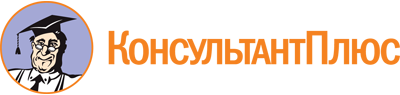 Постановление Губернатора Ставропольского края от 07.08.2007 N 520
(ред. от 11.09.2023)
"О порядке представления сведений о доходах, расходах, об имуществе и обязательствах имущественного характера отдельными категориями лиц, претендующих на замещение должностей и замещающих должности, осуществление полномочий по которым влечет за собой обязанность представлять указанные сведения"
(вместе с "Положением о порядке представления сведений о доходах, расходах, об имуществе и обязательствах имущественного характера отдельными категориями лиц, претендующих на замещение должностей и замещающих должности, осуществление полномочий по которым влечет за собой обязанность представлять указанные сведения")Документ предоставлен КонсультантПлюс

www.consultant.ru

Дата сохранения: 22.01.2024
 Список изменяющих документов(в ред. постановлений Губернатора Ставропольского краяот 02.11.2009 N 679, от 04.05.2012 N 277, от 07.06.2013 N 409,от 16.04.2014 N 177, от 12.08.2014 N 434, от 22.09.2014 N 502,от 25.02.2015 N 95, от 26.05.2015 N 254, от 10.07.2015 N 360,от 11.10.2015 N 558, от 19.08.2016 N 419, от 07.11.2017 N 566,от 30.12.2019 N 432, от 27.03.2020 N 121, от 01.04.2021 N 146,от 16.09.2021 N 392, от 25.04.2022 N 168, от 11.09.2023 N 453)Список изменяющих документов(в ред. постановлений Губернатора Ставропольского краяот 02.11.2009 N 679, от 04.05.2012 N 277, от 07.06.2013 N 409,от 16.04.2014 N 177, от 12.08.2014 N 434, от 22.09.2014 N 502,от 25.02.2015 N 95, от 26.05.2015 N 254, от 10.07.2015 N 360,от 11.10.2015 N 558, от 30.12.2019 N 432, от 27.03.2020 N 121,от 01.04.2021 N 146, от 25.04.2022 N 168, от 11.09.2023 N 453)